Kraków, dnia 12.01.2024 r.SPECYFIKACJA WARUNKÓW ZAMÓWIENIAzwana dalej w skrócie SWZRozdział I – Nazwa (firma) oraz adres ZamawiającegoUniwersytet Jagielloński, ul. Gołębia 24, 31-007 Kraków.Jednostka prowadząca sprawę:Dział Zamówień Publicznych, ul. Straszewskiego 25/3 i 4, 31-113 Kraków;tel.: +4812 663-39-03; e-mail.: bzp@uj.edu.pl godziny urzędowania: od poniedziałku do piątku; od 7:30 do 15:30, z wyłączeniem sobót oraz dni ustawowo wolnych od pracy;strona internetowa (adres url): https://www.uj.edu.pl/narzędzie komercyjne do prowadzenia postępowania: https://platformazakupowa.pl adres strony internetowej prowadzonego postępowania, na której udostępniane będą zmiany i wyjaśnienia treści SWZ oraz inne dokumenty zamówienia bezpośrednio związane 
z postępowaniem (adres profilu nabywcy): https://platformazakupowa.pl/pn/uj_edu Rozdział II – Tryb udzielenia zamówieniaPostępowanie prowadzone jest w trybie przetargu nieograniczonego, na podstawie art. 132 
w zw. z art. 359 ustawy z dnia 11 września 2019 r. – Prawo zamówień publicznych (t.j.: Dz.U. 
z 2023 r., poz. 1605 z późn. zm.), zwanej dalej „ustawą PZP”, oraz zgodnie z wymogami określonymi w niniejszej SWZ.Do czynności podejmowanych przez Zamawiającego i wykonawców w postępowaniu o udzielenie przedmiotowego zamówienia stosuje się przepisy powołanej ustawy PZP oraz wydanych na jej podstawie aktów wykonawczych, a w sprawach nieuregulowanych przepisy ustawy z dnia 
23 kwietnia 1964 r. – Kodeks cywilny (t. j. Dz.U. 2023 poz. 1610 ze zm.).Rozdział III – Opis przedmiotu zamówieniaPrzedmiotem zamówienia jest świadczenie usług sportowo-rekreacyjnych na podstawie karnetów abonamentowych i dostawa około 5980 miesięcznych karnetów uprawniających do korzystania 
z ww. usług dla pracowników i byłych pracowników, członków ich rodzin, doktorantów 
i dla laureatów nagród Rektora UJ za działalność organizacyjną na rzecz uczelni oraz członków Zarządu Samorządu Studentów UJ, przy czym Zamawiający:- 	 informuje, że ww. ilość karnetów została oszacowana w oparciu o prognozowane maksymalne wykorzystanie,  - 	informuje, że liczba osób korzystających z karnetów na miesiąc listopad 2023 r. to 4 539,- 	nie gwarantuje, że po zawarciu umowy wykorzystanie karnetów pozostanie na dotychczasowym poziomie. Zamawiający gwarantuje minimalne miesięczne zużycie na poziomie 500 karnetów. Zamawiający w trakcie realizacji zamówienia przewiduje możliwość zmiany zgłoszonej liczby osób korzystających z usług w cyklach miesięcznych.
Wykonawca musi zapewnić realizację zamówienia we wskazanym w Rozdziale V SWZ terminie, 
czyli w okresie 24 miesięcy (począwszy od dnia 01.04.2024 r.).Wykonawca musi zaoferować przedmiot zamówienia zgodny z wymogami Zamawiającego określonymi w SWZ. Wykonawca musi przedstawić cenę ryczałtową oferty za przedmiot umowy w formie indywidualnej kalkulacji, przy uwzględnieniu wymagań i zapisów SWZ.Wykonawca powinien podpisać oraz wypełnić formularz oferty wraz z załącznikami lub złożyć ofertę odpowiadającą ich treści, stanowiące integralną część SWZ.Wykonawca musi dołączyć do oferty wszystkie dokumenty i oświadczenia oraz załączniki przedstawione w SWZ.Wykonawca będzie zobowiązany do złożenia Zamawiającemu raportu z realizacji umowy 
(ze wskazaniem aktualnego poziomu wykorzystania przedmiotu umowy oraz wykazem obiektów oraz ich wykorzystaniem), w terminie do 30 dni od dnia zgłoszenia potrzeby takiego raportu przez Zamawiającego. Zamawiający informuje, iż pod pojęciem dziecka rozumie się osobę małoletnią do ukończenia maksymalnie 17 roku życia, adekwatnie do systemu obsługi funkcjonującego u Wykonawcy.   Oznaczenie przedmiotu zamówienia według kodu Wspólnego Słownika Zamówień CPV: 92000000-1 usługi rekreacyjne, kulturalne i sportowe.12. 	Wymogi Zamawiającego i dodatkowe informacje:12.1 Oferta musi by jednoznaczna i kompleksowa, tj. obejmować całość przedmiotu zamówienia,12.2 Wykonawca na podstawie karnetu musi zapewniać możliwość korzystania:a)	na terenie miasta Krakowa z minimum 240 obiektów oferujących zajęcia sportowo- rekreacyjne o zróżnicowanym charakterze, w tym co najmniej:10 z basenami o długości minimum 25 m każdy, do których dostęp nie może wiązać się z żadnymi dodatkowymi kosztami,aqua aerobic - 10 obiektów, 	badminton - 3 obiekty,           baseny termalne – 1 obiekt,                 cross trening - 5 obiektów, grota solna - 4 obiekty,joga - 32 obiekty, kręgle - 1 obiekt,lodowisko – 4 obiekty,park linowy - 1 obiekt,park trampolin - 3 obiekty, sauna - 34 obiekty,siłownia - 55 obiektów, squash - 7 obiektów, sztuki walki - 40 obiekty, ścianka wspinaczkowa - 10 obiektów, taniec - 45 obiektów, tenis stołowy - 10 obiektów, tenis ziemny - 15 obiektów, wrotki - 1 obiekt, zajęcia fitness [obejmujące również: nordic walking (minimum 1 obiekt), pilates (minimum 7 obiektów), spinning (minimum 2 obiekty)] - 85 obiektów, zajęcia on-line realizowane za pomocą technologii informatycznej Wykonawcy.b)	na terenie województwa małopolskiego 200 obiektów, z wyłączeniem obiektów na terenie miasta Krakowa, w tym baseny o długości co najmniej 25 m. w co najmniej następujących lokalizacjach: Skawina, Wieliczka, Zakopane, Miechów, Proszówki, Wadowice, Nowy Targ, Nowy Sącz, Naprawa, Niepołomice, Myślenice, Gorlice, Sucha Beskidzka. 13.	Przez jeden obiekt sportowy rozumie się budynek lub samodzielny lokal, w którym świadczone są usługi objęte zamówieniem. Jeżeli dwa niezależne podmioty świadczące usługi odpowiadające swym przedmiotem treści zamówienia publicznego zostały zlokalizowane w odrębnych lokalach tego samego budynku, wówczas na gruncie prowadzonego postępowania zostaną zakwalifikowane jako dwa odrębne obiekty sportowe. Dostęp do obiektów ma mieć charakter nielimitowany tj. dający możliwość korzystania z różnych usług w różnych obiektach sportowych tego samego dnia, tygodnia czy miesiąca bez deklaracji korzystania z określonej lokalizacji w pełnym zakresie godzin otwarcia tych obiektów, chyba że ograniczenie godzin dostępu zostało nałożone przez same obiekty.14. 	Dostęp do obiektów ma mieć charakter nieograniczony czasowo, dający możliwość korzystania 
z usług bez limitu czasowego, chyba że takie są nałożone bezpośrednio przez obiekty sportowo-rekreacyjne i taki limit czasowy nie może być krótszy niż 60 minut; za wyjątkiem basenów (limit 45 minut) i saun (limit 30 minut). Weryfikacji wejścia do obiektu sportowo-rekreacyjnego może nastąpić poprzez aplikację mobilną lub za pomocą imiennych kart, przy czym Zamawiający wymaga, aby wszyscy użytkownicy otrzymali karnety na nośniku fizycznym (ze względu na fakt, iż częścią odbiorców są emeryci, 
czy też dzieci, którzy mogą nie dysponować urządzeniami mobilnymi).Wykonawca nie będzie pobierał dodatkowych opłat za wydanie duplikatów kart w przypadku ich utraty bądź zagubienia.Wykonawca na podstawie karnetów umożliwi dodatkowo korzystanie z nowo dostępnych usług świadczonych przez podmioty, z którymi Wykonawca nawiąże współpracę w trakcie trwania umowy. Aktualna lista usług oraz obiektów będzie zawsze dostępna na stronie internetowej Wykonawcy lub przekazana Zamawiającemu. Dostęp do nowych usług nie spowoduje wzrostu cen jednostkowych wskazanych w ofercie.Zamawiający informuje, że usługa wiąże się z dostawą około: 4 850 karnetów dla pracowników, byłych pracowników i osób towarzyszących, w stosunku do których Uniwersytet Jagielloński przewiduje dofinansowanie ceny brutto każdego karnetu 
w wysokości 50%, 30 karnetów dla doktorantów bez dofinansowania, 480 karnetów dla doktorantów z dofinansowaniem w wysokości 50%, 200 karnetów dla osób towarzyszących bez dofinansowania i 350 karnetów dla dzieci (w tym: 250 karnetów basenowych), 70 karnetów dla laureatów nagród Rektora UJ za działalność organizacyjną na rzecz uczelni oraz członków Zarządu Samorządu Studentów UJ z dofinansowaniem w wysokości 100%.Zamawiający informuje, że liczba około 5980 karnetów miesięcznych jest wartością szacunkową, dlatego też Zamawiający zastrzega sobie prawo do zmiany tej ilości (ilości bilansujące się 
w ramach kwoty łącznej umowy). Zamawiający informuje również, iż łączna kwota netto/brutto za wykonanie przedmiotu zamówienia, wynikająca z formularza oferty służyć będzie do porównania złożonych ofert, zgodnie z zapisami rozdziału XV SWZ.Umowa będzie zawarta na kwotę przeznaczoną przez Zamawiającego na realizację przedmiotu zamówienia (ilości bilansujące się w ramach kwoty łącznej umowy).Wykonawca zapewni również pełno/niepełnopłatny dostęp do karnetów dla członków rodzin 
i dzieci pracowników nieobjętych dofinansowaniem, o którym mowa powyżej w ust. 18.Weryfikacja użytkowników karnetów będzie następowała wyłącznie na podstawie okazania imiennej/biometrycznej karty (lub aplikacji) i potwierdzenia tożsamości za pomocą dokumentu tożsamości. Zamawiający nie dopuszcza innych sposobów weryfikacji użytkowników kart.Świadczenie usług będzie odbywało się bez jakichkolwiek dopłat w ramach zaproponowanej ceny imiennego karnetu zapewniającego miesięczny dostęp do usług sportowo-rekreacyjnych, z tym zastrzeżeniem, że Zamawiający dopuszcza możliwość pobierania dodatkowych opłat przez obiekty sportowo-rekreacyjne do wybranych usług świadczonych przez nie, pod warunkiem, że wysokość pojedynczej dopłaty nie przekracza 25 zł i dopłaty pobierane są przez nie więcej niż 20% obiektów sportowo-rekreacyjnych wymienionych w załączniku nr 3 do formularza oferty.Wykonawca zobowiązany jest złożyć wraz z formularzem oferty wykaz wszystkich obiektów 
z terenu województwa małopolskiego i Krakowa, wraz ze wskazaniem ich adresów.Zamawiający wymaga, aby osoby ze strony Wykonawcy, wykonujące funkcje koordynatorów 
ds. realizacji przedmiotowej umowy, zatrudnione były na podstawie umowy o pracę przez cały okres realizacji umowy.
Rozdział IV – Przedmiotowe środki dowodowe (składane wraz z ofertą)Zamawiający nie wymaga złożenia wraz z ofertą przedmiotowych środków dowodowych.Rozdział V – Termin wykonania zamówieniaZamówienie będzie wykonywane w okresie 24 miesięcy (począwszy od dnia 01.04.2024 r.) 
z możliwością przedłużenia o maksymalnie kolejne 12 miesięcy (pod warunkiem niewykorzystania kwoty przeznaczonej na realizację przedmiotu umowy). Wykonawca zapewnia gotowość do realizacji zamówienia w dniu zawarcia umowy.Rozdział VI – Opis warunków podmiotowych udziału w postępowaniuZdolność do występowania w obrocie gospodarczym – Zamawiający nie wyznacza warunku w tym zakresie.Uprawnienia do prowadzenia określonej działalności gospodarczej lub zawodowej, o ile wynika to z odrębnych przepisów – Zamawiający nie wyznacza warunku w tym zakresie.Sytuacja ekonomiczna lub finansowa – Zamawiający nie wyznacza warunku w tym zakresie.Zdolność techniczna lub zawodowa – Zamawiający nie wyznacza warunku w tym zakresie.Rozdział VII – Podstawy wykluczenia WykonawcówZamawiający wykluczy wykonawcę w przypadku zaistnienia okoliczności przewidzianych postanowieniami:art. 108 ust. 1 PZP, tj: Wykonawcę będącego osobą fizyczną, którego prawomocnie skazano za przestępstwo ust. 1:a) 	udziału w zorganizowanej grupie przestępczej albo związku mającym na celu popełnienie przestępstwa lub przestępstwa skarbowego, o którym mowa w art. 258 Kodeksu karnego,b) 	handlu ludźmi, o którym mowa w art. 189a Kodeksu karnego,c) 	o którym mowa w art. 228-230a, art. 250a Kodeksu karnego, w art. 46-48 ustawy z dnia 25 czerwca 2010 r. o sporcie (Dz. U. z 2022 r. poz. 1599 i 2185) lub w art. 54 ust. 1-4 ustawy z dnia 12 maja 2011 r. o refundacji leków, środków spożywczych specjalnego przeznaczenia żywieniowego oraz wyrobów medycznych (Dz. U. z 2023 r. poz. 826),d) 	finansowania przestępstwa o charakterze terrorystycznym, o którym mowa w art. 165a Kodeksu karnego, lub przestępstwo udaremniania lub utrudniania stwierdzenia przestępnego pochodzenia pieniędzy lub ukrywania ich pochodzenia, o którym mowa w art. 299 Kodeksu karnego,e) 	o charakterze terrorystycznym, o którym mowa w art. 115 § 20 Kodeksu karnego, 
lub mające na celu popełnienie tego przestępstwa,f) 	powierzenia wykonywania pracy małoletniemu cudzoziemcowi, o którym mowa 
w art. 9 ust. 2 ustawy z dnia 15 czerwca 2012 r. o skutkach powierzania wykonywania pracy cudzoziemcom przebywającym wbrew przepisom na terytorium Rzeczypospolitej Polskiej (Dz. U. z 2021 r. poz. 1745),g) 	przeciwko obrotowi gospodarczemu, o których mowa w art. 296-307 Kodeksu karnego, przestępstwo oszustwa, o którym mowa w art. 286 Kodeksu karnego, przestępstwo przeciwko wiarygodności dokumentów, o których mowa w art. 270-277d Kodeksu karnego, lub przestępstwo skarbowe,h) 	o którym mowa w art. 9 ust. 1 i 3 lub art. 10 ustawy z dnia 15 czerwca 2012 r. o skutkach powierzania wykonywania pracy cudzoziemcom przebywającym wbrew przepisom na terytorium Rzeczypospolitej Polskiej- lub za odpowiedni czyn zabroniony określony w przepisach prawa obcego;2) 	jeżeli urzędującego członka jego organu zarządzającego lub nadzorczego, wspólnika spółki w spółce jawnej lub partnerskiej albo komplementariusza w spółce komandytowej lub komandytowo-akcyjnej lub prokurenta prawomocnie skazano za przestępstwo, 
o którym mowa w pkt 1;3) 	wobec którego wydano prawomocny wyrok sądu lub ostateczną decyzję administracyjną o zaleganiu z uiszczeniem podatków, opłat lub składek na ubezpieczenie społeczne lub zdrowotne, chyba że wykonawca odpowiednio przed upływem terminu do składania wniosków o dopuszczenie do udziału w postępowaniu albo przed upływem terminu składania ofert dokonał płatności należnych podatków, opłat lub składek na ubezpieczenie społeczne lub zdrowotne wraz z odsetkami lub grzywnami lub zawarł wiążące porozumienie w sprawie spłaty tych należności;4) 	wobec którego prawomocnie orzeczono zakaz ubiegania się o zamówienia publiczne;5) 	jeżeli zamawiający może stwierdzić, na podstawie wiarygodnych przesłanek, 
że wykonawca zawarł z innymi wykonawcami porozumienie mające na celu zakłócenie konkurencji, w szczególności, jeżeli należąc do tej samej grupy kapitałowej w rozumieniu ustawy z dnia 16 lutego 2007 r. o ochronie konkurencji i konsumentów, złożyli odrębne oferty, oferty częściowe lub wnioski o dopuszczenie do udziału w postępowaniu, chyba że wykażą, że przygotowali te oferty lub wnioski niezależnie od siebie;6) 	jeżeli, w przypadkach, o których mowa w art. 85 ust. 1, doszło do zakłócenia konkurencji wynikającego z wcześniejszego zaangażowania tego wykonawcy lub podmiotu, który należy z wykonawcą do tej samej grupy kapitałowej w rozumieniu ustawy z dnia 
16 lutego 2007 r. o ochronie konkurencji i konsumentów, chyba że spowodowane tym zakłócenie konkurencji może być wyeliminowane w inny sposób niż przez wykluczenie wykonawcy z udziału w postępowaniu o udzielenie zamówienia.z zastrzeżeniem art. 110 ust. 2 mówiącym, iż:Wykonawca nie podlega wykluczeniu w okolicznościach określonych w art. 108 ust. 1 pkt 1, 2 i 5 lub art. 109 ust. 1 pkt 2-5 i 7-10, jeżeli udowodni zamawiającemu, że spełnił łącznie następujące przesłanki: 1) 	naprawił lub zobowiązał się do naprawienia szkody wyrządzonej przestępstwem, wykroczeniem lub swoim nieprawidłowym postępowaniem, w tym poprzez zadośćuczynienie pieniężne; 2) 		wyczerpująco wyjaśnił fakty i okoliczności związane z przestępstwem, wykroczeniem lub swoim nieprawidłowym postępowaniem oraz spowodowanymi przez nie szkodami, aktywnie współpracując odpowiednio z właściwymi organami, w tym organami ścigania, lub zamawiającym; 3)	podjął konkretne środki techniczne, organizacyjne i kadrowe, odpowiednie 
dla zapobiegania dalszym przestępstwom, wykroczeniom lub nieprawidłowemu postępowaniu, w szczególności: a) zerwał wszelkie powiązania z osobami lub podmiotami odpowiedzialnymi 
za nieprawidłowe postępowanie wykonawcy, b) zreorganizował personel, c) wdrożył system sprawozdawczości i kontroli, d) utworzył struktury audytu wewnętrznego do monitorowania przestrzegania przepisów, wewnętrznych regulacji lub standardów, e) wprowadził wewnętrzne regulacje dotyczące odpowiedzialności i odszkodowań 
za nieprzestrzeganie przepisów, wewnętrznych regulacji lub standardów.1.2 	art. 7 ust. 1 ustawy z dnia 13 kwietnia 2022 r. o szczególnych rozwiązaniach w zakresie przeciwdziałania wspieraniu agresji na Ukrainę oraz służących ochronie bezpieczeństwa narodowego (Dz.U. z 2023 r., poz. 129),art. 5k rozporządzenia Rady (UE) nr 833/2014 z dnia 31 lipca 2014 r. dotyczącego środków ograniczających w związku z działaniami Rosji destabilizującymi sytuację na Ukrainie 
(Dz. Urz. UE nr L 229 z 31.7.2014, str. 1), w brzmieniu nadanym rozporządzeniem Rady (UE) 2022/576 w sprawie zmiany rozporządzenia (UE) nr 833/2014 dotyczącego środków ograniczających w związku z działaniami Rosji destabilizującymi sytuację na Ukrainie 
(Dz. Urz. UE nr L 111 z 8.4.2022, str. 1)w przypadku, gdy na podwykonawcę przypada ponad 10% wartości zamówienia, Zamawiający dokonuje obligatoryjnej weryfikacji tego podmiotu w zakresie braku podstaw do wykluczenia na podstawie art. 7 ust. 1 ustawy sankcyjnej oraz art. 5k rozporządzenia, cytowanych powyżej w treści SWZ.Stosownie do treści art. 109 ust. 1 ustawy PZP, Zamawiający wykluczy z postępowania Wykonawcę:który naruszył obowiązki dotyczące płatności podatków, opłat lub składek na ubezpieczenia społeczne lub zdrowotne, z wyjątkiem przypadku, o którym mowa w art. 108 ust. 1 pkt 3, chyba że Wykonawca odpowiednio przed upływem terminu do składania wniosków 
o dopuszczenie do udziału w postępowaniu albo przed upływem terminu składania ofert dokonał płatności należnych podatków, opłat lub składek na ubezpieczenia społeczne 
lub zdrowotne wraz z odsetkami lub grzywnami lub zawarł wiążące porozumienie w sprawie spłaty tych należności (art. 109 ust. 1 pkt 1),w stosunku, do którego otwarto likwidację, ogłoszono upadłość, którego aktywami zarządza likwidator lub sąd, zawarł układ z wierzycielami, którego działalność gospodarcza jest zawieszona albo znajduje się on w innej tego rodzaju sytuacji wynikającej z podobnej procedury przewidzianej w przepisach miejsca wszczęcia tej procedury (art. 109 ust.1 pkt 4),który w sposób zawiniony poważnie naruszył obowiązki zawodowe, co podważa jego uczciwość, w szczególności, gdy Wykonawca w wyniku zamierzonego działania lub rażącego niedbalstwa nie Wykonał lub nienależycie wykonał zamówienie, co Zamawiający jest w stanie wykazać za pomocą stosownych dowodów (art. 109 ust. 1 pkt 5),który, z przyczyn leżących po jego stronie, w znacznym stopniu lub zakresie nie wykonał 
lub nienależycie wykonał albo długotrwale nienależycie Wykonywał istotne zobowiązanie wynikające z wcześniejszej umowy w sprawie zamówienia publicznego lub umowy koncesji, co doprowadziło do wypowiedzenia lub odstąpienia od umowy, odszkodowania, wykonania zastępczego lub realizacji uprawnień z tytułu rękojmi za wady (art. 109 ust. 1 pkt 7),który w wyniku zamierzonego działania lub rażącego niedbalstwa wprowadził Zamawiającego w błąd przy przedstawianiu informacji, że nie podlega wykluczeniu, spełnia warunki udziału w postępowaniu lub kryteria selekcji, co mogło mieć istotny wpływ 
na decyzje podejmowane przez Zamawiającego w postępowaniu o udzielenie zamówienia, 
lub który zataił te informacje lub nie jest w stanie przedstawić wymaganych podmiotowych środków dowodowych (art. 109 ust. 1 pkt 8),który bezprawnie wpływał lub próbował wpływać na czynności Zamawiającego lub próbował pozyskać lub pozyskał informacje poufne, mogące dać mu przewagę w postępowaniu 
o udzielenie zamówienia (art. 109 ust. 1 pkt 9),który w wyniku lekkomyślności lub niedbalstwa przedstawił informacje wprowadzające 
w błąd, co mogło mieć istotny wpływ na decyzje podejmowane przez Zamawiającego 
w postępowaniu o udzielenie zamówienia (art. 109 ust. 1 pkt 10).W przypadkach, o których mowa w ust. 2.1 – 2.4 niniejszego rozdziału, Zamawiający może nie wykluczać Wykonawcy, jeżeli wykluczenie byłoby w sposób oczywisty nieproporcjonalne, w szczególności, gdy kwota zaległych podatków lub składek na ubezpieczenie społeczne jest niewielka albo sytuacja ekonomiczna lub finansowa Wykonawcy, o którym mowa w ust. 2.2 powyżej, jest wystarczająca do wykonania zamówienia.Rozdział VIII – Wykaz oświadczeń i dokumentów, jakie mają dostarczyć Wykonawcy w celu potwierdzenia spełnienia warunków udziału w postępowaniu oraz braku podstaw do wykluczeniaOświadczenia i dokumenty składane obligatoryjnie wraz z ofertą:w celu potwierdzenia braku podstaw do wykluczenia, o których mowa w rozdziale VII niniejszej SWZ, Wykonawca musi dołączyć do oferty oświadczenia o niepodleganiu wykluczeniu, według wzoru stanowiącego załącznik do formularza oferty,Wykonawca, który zamierza powierzyć wykonanie części zamówienia podwykonawcom, 
w celu wykazania braku istnienia wobec nich podstaw do wykluczenia składa oświadczenia, o którym mowa w ust. 1.1 powyżej w części dotyczącej podwykonawców,w przypadku wspólnego ubiegania się o zamówienie przez Wykonawców, oświadczenia, 
o którym mowa w ust. 1.1 powyżej składa każdy z Wykonawców,Dodatkowe oświadczenia składane obligatoryjnie wraz z ofertą przez Wykonawców wspólnie ubiegających się o zamówienie - muszą dołączyć do oferty oświadczenie, z którego wynika, które usługi wykonają poszczególni Wykonawcy.Jeżeli, w toku postępowania, Wykonawca nie złoży oświadczenia, oświadczeń lub dokumentów niezbędnych do przeprowadzenia postępowania, złożone oświadczenia lub dokumenty są niekompletne, zawierają błędy lub budzą wskazane przez Zamawiającego wątpliwości, Zamawiający wezwie do ich złożenia, uzupełnienia, poprawienia w terminie przez siebie wskazanym, chyba że mimo ich złożenia oferta Wykonawcy podlegałaby odrzuceniu albo konieczne byłoby unieważnienie postępowania.Rozdział IX - Informacja o sposobie porozumiewania się Zamawiającego z Wykonawcami oraz przekazywania oświadczeń i dokumentów, a także wskazanie osób uprawnionych 
do porozumiewania się z Wykonawcami.Informacje ogólne.Postępowanie o udzielenie zamówienia publicznego prowadzone jest przy użyciu narzędzia komercyjnego https://platformazakupowa.pl – adres profilu nabywcy: https://platformazakupowa.pl/pn/uj_eduWykonawca przystępując do niniejszego postępowania o udzielenie zamówienia publicznego:akceptuje warunki korzystania z https://platformazakupowa.pl określone w regulaminie zamieszczonym w zakładce „Regulamin” oraz uznaje go za wiążący,zapozna się z instrukcją korzystania z https://platformazakupowa.pl, a w szczególności z zasadami logowania, składania wniosków o wyjaśnienie treści SWZ, składania ofert oraz dokonywania innych czynności w niniejszym postępowaniu przy użyciu https://platformazakupowa.pl dostępną na https://platformazakupowa.pl – link poniżej:https://drive.google.com/file/d/1Kd1DttbBeiNWt4q4slS4t76lZVKPbkyD/view lub w zakładce: https://platformazakupowa.pl/strona/45-instrukcje oraz będzie ją stosować.Wymagania techniczne i organizacyjne składania ofert, wysyłania i odbierania dokumentów elektronicznych, cyfrowego odwzorowania z dokumentem w postaci papierowej, oświadczeń oraz informacji przekazywanych z ich użyciem opisane zostały na https://platformazakupowa.pl, w regulaminie zamieszczonym w zakładce „Regulamin” oraz instrukcji składania ofert (linki w ust. 1.2.2 powyżej).Wielkość plików:w odniesieniu do oferty – maksymalna liczba plików to 10 po 150 MB każdy;w przypadku komunikacji – wiadomość do Zamawiającego max. 500 MB;Komunikacja między Zamawiającym i Wykonawcami odbywa się przy użyciu narzędzia komercyjnego https://platformazakupowa.pl – adres profilu nabywcy: https://platformazakupowa.pl/pn/uj_eduW celu skrócenia czasu udzielenia odpowiedzi na pytania komunikacja między Zamawiającym a Wykonawcami w zakresie:przesyłania Zamawiającemu pytań do treści SWZ,przesyłania odpowiedzi na wezwanie Zamawiającego do złożenia podmiotowych środków dowodowych,przesyłania odpowiedzi na wezwanie Zamawiającego do złożenia/poprawienia/uzupełnienia oświadczenia, o którym mowa w art. 125 ust. 1, podmiotowych środków dowodowych, innych dokumentów lub oświadczeń składanych w postępowaniu,przesyłania odpowiedzi na wezwanie Zamawiającego do złożenia 
wyjaśnień dotyczących treści oświadczenia, o którym mowa w art. 125 ust. 1 lub złożonych podmiotowych środków dowodowych lub innych dokumentów lub oświadczeń składanych w postępowaniu,przesyłania odpowiedzi na wezwanie Zamawiającego do złożenia 
wyjaśnień dotyczących treści przedmiotowych środków dowodowych;przesłania odpowiedzi na inne wezwania Zamawiającego wynikające z ustawy – Prawo zamówień publicznych,przesyłania wniosków, informacji, oświadczeń Wykonawcy,przesyłania odwołania/innychodbywa się za pośrednictwem https://platformazakupowa.pl i formularza: 
„Wyślij wiadomość do Zamawiającego”.Za datę przekazania (wpływu) oświadczeń, wniosków, zawiadomień oraz 
informacji przyjmuje się datę ich przesłania za pośrednictwem https://platformazakupowa.pl poprzez kliknięcie przycisku: „Wyślij wiadomość do Zamawiającego”, po którym pojawi się komunikat, że wiadomość została wysłana do Zamawiającego.Zamawiający przekazuje Wykonawcom informacje za pośrednictwem https://platformazakupowa.pl. Informacje dotyczące odpowiedzi na pytania, zmiany specyfikacji, zmiany terminu składania i otwarcia ofert Zamawiający zamieszcza na platformie w sekcji: „Komunikaty”. Korespondencja, której zgodnie 
z obowiązującymi przepisami adresatem jest konkretny Wykonawca, będzie przekazywana za pośrednictwem https://platformazakupowa.pl do konkretnego Wykonawcy.Wykonawca jako podmiot profesjonalny ma obowiązek sprawdzania komunikatów 
i wiadomości bezpośrednio na https://platformazakupowa.pl przesyłanych przez Zamawiającego, gdyż system powiadomień może ulec awarii lub powiadomienie może trafić do folderu SPAM.Zamawiający, zgodnie z rozporządzeniem Prezesa Rady Ministrów z dnia 30 grudnia 2020 r. w sprawie sposobu sporządzania i przekazywania informacji oraz wymagań technicznych dla dokumentów elektronicznych oraz środków komunikacji elektronicznej w postępowaniu o udzielenie zamówienia publicznego lub konkursie (Dz. U. z 2020 r., poz. 2452), określa niezbędne wymagania sprzętowo-aplikacyjne umożliwiające pracę na https://platformazakupowa.pl, tj.:stały dostęp do sieci Internet o gwarantowanej przepustowości nie mniejszej niż 512 kb/s;komputer klasy PC lub MAC o następującej konfiguracji: pamięć min. 2 GB Ram, procesor Intel IV 2 GHZ lub jego nowsza wersja, jeden z systemów operacyjnych – MS Windows 7, Mac Os x 10 4, Linux, lub ich nowsze wersje;zainstalowana dowolna, inna przeglądarka internetowa niż Internet Explorer;włączona obsługa JavaScript,zainstalowany program Adobe Acrobat Reader lub inny obsługujący format plików .pdf.Szyfrowanie na https://platformazakupowa.pl odbywa się za pomocą protokołu TLS 1.3.Oznaczenie czasu odbioru danych przez platformę zakupową stanowi datę oraz dokładny czas (hh:mm:ss) generowany według czasu lokalnego serwera synchronizowanego z zegarem Głównego Urzędu Miar.Sposób sporządzenia i przekazania dokumentów elektronicznych oraz cyfrowego odwzorowania z dokumentem w postaci papierowej musi być zgody z wymaganiami określonymi w rozporządzeniu Prezesa Rady Ministrów z dnia 30 grudnia 2020 r. w sprawie sposobu sporządzania i przekazywania informacji oraz wymagań technicznych dla dokumentów elektronicznych oraz środków komunikacji elektronicznej w postępowaniu 
o udzielenie zamówienia publicznego lub konkursie (t.j.: Dz. U. 2020 r., poz. 2452 z późn. zm) oraz rozporządzeniu Ministra Rozwoju, Pracy i Technologii z dnia 23 grudnia 2020 r. 
w sprawie podmiotowych środków dowodowych oraz innych dokumentów lub oświadczeń, jakich może żądać Zamawiający od Wykonawcy (t. j.: Dz. U. 2020 r., poz. 2415 z późn. zm.), tj.:dokumenty lub oświadczenia, w tym oferta, składane są w oryginale w formie elektronicznej przy użyciu kwalifikowanego podpisu. W przypadku składania podpisu kwalifikowanego i wykorzystania formatu podpisu XAdES zewnętrzny, Zamawiający wymaga dołączenia odpowiedniej ilości plików, tj. podpisywanych plików z danymi oraz plików podpisu w formacie XAdES. Oferta złożona bez opatrzenia właściwym podpisem elektronicznym podlega odrzuceniu na podstawie art. 226 ust. 1 pkt 3 ustawy PZP, z uwagi na niezgodność z art. 63 tej ustawy;dokumenty wystawione w formie elektronicznej przekazuje się jako dokumenty elektroniczne, zapewniając Zamawiającemu możliwość weryfikacji podpisów;jeżeli oryginał dokumentu, oświadczenia lub inne dokumenty składane w postępowaniu o udzielenie zamówienia, nie zostały sporządzone w postaci dokumentu elektronicznego, Wykonawca może sporządzić i przekazać cyfrowe odwzorowanie z dokumentem lub oświadczeniem w postaci papierowej, opatrując je kwalifikowanym podpisem elektronicznym, co jest równoznaczne z poświadczeniem przekazywanych dokumentów lub oświadczeń za zgodność z oryginałem;w przypadku przekazywania przez Wykonawcę cyfrowego odwzorowania z dokumentem w postaci papierowej, opatrzenie go kwalifikowanym podpisem elektronicznym przez Wykonawcę albo odpowiednio przez podmiot, na którego zdolnościach lub sytuacji polega Wykonawca na zasadach określonych w art. 118 ustawy PZP, albo przez podwykonawcę jest równoznaczne z poświadczeniem 
za zgodność z oryginałem.Poświadczenia za zgodność z oryginałem dokonuje odpowiednio Wykonawca, podmiot, na którego zdolnościach lub sytuacji polega Wykonawca, Wykonawcy wspólnie ubiegający się o udzielenie zamówienia publicznego albo podwykonawca, w zakresie dokumentów, które każdego z nich dotyczą (w odniesieniu do pełnomocnictw – zgodnie z zasadą opisaną w rozdziale XII ust. 7 niniejszej SWZ).Sposób porozumiewania się Zamawiającego z Wykonawcami w zakresie skutecznego złożenia oferty.Oferta musi być sporządzona z zachowaniem postaci elektronicznej w formacie danych     	 zgodnym z Obwieszczeniem Prezesa Rady Ministrów z dnia 9 listopada 2017 r. w sprawie ogłoszenia jednolitego tekstu rozporządzenia Rady Ministrów w sprawie Krajowych Ram Interoperacyjności, minimalnych wymagań dla rejestrów publicznych i wymiany informacji w postaci elektronicznej oraz minimalnych wymagań dla systemów teleinformatycznych 
i podpisana kwalifikowanym podpisem elektronicznym. Zaleca się wykorzystanie formatów: .pdf, .doc., .xls, .jpg (.jpeg) ze szczególnym wskazaniem na .pdf. W celu ewentualnej kompresji danych rekomenduje się wykorzystanie formatów: .zip, 7Z. Do formatów powszechnych a nieobjętych treścią rozporządzenia zalicza się: .rar, .gif, .bmp, .numbers, .pages. Dokumenty złożone w takich plikach zostaną uznane za złożone nieskutecznie. Wykonawca składa ofertę za pośrednictwem https://platformazakupowa.pl – adres 
profilu nabywcy https://platformazakupowa.pl/pn/uj_edu, zgodnie z regulaminem, o którym mowa w ust. 1 tego rozdziału. Zamawiający nie ponosi odpowiedzialności za złożenie oferty w sposób niezgodny z instrukcją korzystania z https://platformazakupowa.pl, w szczególności za sytuację, gdy Zamawiający zapozna się z treścią oferty przed upływem terminu składania ofert (np. złożenie oferty w zakładce „Wyślij wiadomość do Zamawiającego”). Taka oferta zostanie uznana przez Zamawiającego za ofertę handlową i nie będzie brana pod uwagę 
w przedmiotowym postępowaniu, ponieważ nie został spełniony obowiązek narzucony 
w art. 221 ustawy – Prawo zamówień publicznych.Sposób zaszyfrowania oferty opisany został w instrukcji składania ofert (linki 
w ust. 1.2.2 powyżej).Po upływie terminu składania ofert Wykonawca nie może skutecznie dokonać zmiany ani wycofać uprzednio złożonej oferty.Do porozumiewania się z Wykonawcami upoważniony w zakresie formalnym i merytorycznym jest Artur Wyrwa, e-mail: artur.wyrwa@uj.edu.pl oraz Joanna Piecuch, email: joanna.piecuch@uj.edu.pl Rozdział X – Wymagania dotyczące wadiumZamawiający nie wymaga wniesienia wadium.Rozdział XI – Termin związania ofertąWykonawca jest związany złożoną ofertą od dnia upływu terminu składania ofert do dnia 27.04.2024 r. (włącznie).W przypadku, gdy wybór najkorzystniejszej oferty nie nastąpi przed upływem terminu związania ofertą określonego w SWZ, Zamawiający przed upływem terminu związania ofertą zwraca się jednokrotnie do Wykonawców o wyrażenie zgody na przedłużenie tego terminu o wskazywany przez niego okres, nie dłuższy niż 30 dni.Przedłużenie terminu związania ofertą, o którym mowa w ust. 2, wymaga złożenia przez Wykonawcę pisemnego oświadczenia o wyrażeniu zgody na przedłużenie terminu związania ofertą wraz z przedłużeniem okresu ważności wadium, bądź jeżeli jest to niemożliwe, wniesieniem nowego wadium na przedłużony okres związania ofertą.Rozdział XII – Opis sposobu przygotowania ofertKażdy Wykonawca może złożyć tylko jedną ofertę, która musi obejmować całość przedmiotu zamówienia i winien skalkulować cenę ryczałtową dla całości przedmiotu zamówienia (przy założeniu ilościowym wskazanym w rozdziale III ust. 18 SWZ i formularzu oferty.Wykonawca jest zobowiązany do złożenia wraz z formularzem oferty wykazu wszystkich obiektów z terenu województwa małopolskiego i Krakowa, wraz ze wskazaniem adresów załącznik nr 3 do formularza oferty.Ofertę składa się z zachowaniem formy i sposobu opisanych w rozdziale IX niniejszej SWZ.Dopuszcza się możliwość złożenia oferty przez dwa lub więcej podmiotów wspólnie ubiegających się o udzielenie zamówienia publicznego na zasadach opisanych w treści art. 58 ustawy PZP. Oferta musi być napisana w języku polskim.Oferta wraz ze wszystkimi jej załącznikami musi być podpisana przez osobę (osoby) uprawnioną do reprezentacji Wykonawcy, zgodnie z wpisem do Krajowego Rejestru Sądowego, Centralnej Ewidencji i Informacji o Działalności Gospodarczej lub do innego, właściwego rejestru. Jeżeli 
w imieniu Wykonawcy działa osoba, której umocowanie nie wynika z ww. dokumentów, Wykonawca wraz z ofertą przedkłada pełnomocnictwo lub inny dokument potwierdzający umocowanie do reprezentowania Wykonawcy. Pełnomocnictwa sporządzone w języku obcym Wykonawca składa wraz z tłumaczeniem na język polski.W przypadku składania oferty przez Wykonawców wspólnie ubiegających się o udzielenie zamówienia lub w sytuacji reprezentowania Wykonawcy przez pełnomocnika do oferty musi być dołączone pełnomocnictwo. Wraz z pełnomocnictwem winien być złożony dokument potwierdzający możliwość udzielania pełnomocnictwa. Pełnomocnictwo przekazuje się w postaci elektronicznej, opatrzonej kwalifikowanym podpisem elektronicznym. Pełnomocnictwo sporządzone jako dokument w postaci papierowej i opatrzony własnoręcznym podpisem przekazuje się jako cyfrowe odwzorowanie tego dokumentu opatrzone kwalifikowanym podpisem elektronicznym, poświadczającym zgodność cyfrowego odwzorowania z dokumentem w postaci papierowej, przy czym poświadczenia dokonuje mocodawca lub notariusz, zgodnie z art. 97 § 2 ustawy z dnia 14 lutego 1991 r. – Prawo o notariacie (t. j. Dz. U. 2022 poz. 1799 ze zm.). Oferta wraz ze stanowiącymi jej integralną część załącznikami musi być sporządzona przez Wykonawcę, wedle treści postanowień niniejszej SWZ i jej załączników, a w szczególności musi zawierać:formularz oferty wraz z załącznikami, w tym:oświadczenie Wykonawcy o niepodleganiu wykluczeniu – w przypadku wspólnego ubiegania się o zamówienie przez Wykonawców, oświadczenie o niepodleganiu wykluczeniu składa każdy z Wykonawców,kalkulację ceny oferty, uwzględniającą wymagania i zapisy SWZ;pełnomocnictwo (zgodnie z ust. 5-7 powyżej) lub inny dokument potwierdzający umocowanie do reprezentowania Wykonawcy;wykaz podwykonawców;KRS lub CEiDG – o ile nie podano danych do ogólnodostępnych baz.Jeżeli Wykonawca zastrzega sobie prawo do nieudostępnienia innym uczestnikom postępowania informacji stanowiących tajemnicę przedsiębiorstwa w rozumieniu przepisów o zwalczaniu nieuczciwej konkurencji, to składa w treści oferty stosowne oświadczenie zawierające wykaz zastrzeżonych dokumentów wraz z uzasadnieniem ich utajnienia. Dokumenty opatrzone klauzulą; „Dokument zastrzeżony” winny być załączone łącznie z ww. oświadczeniem, na końcu oferty. Wykonawca nie może zastrzec informacji, o których mowa w art. w art. 222 ust. 5 ustawy PZP.Wszystkie koszty związane z przygotowaniem i złożeniem oferty ponosi Wykonawca.Rozdział XIII - Termin składania i otwarcia ofert.Oferty należy składać w terminie do dnia 29.01.2024 r., do godziny 10:00:00 (hh:mm:ss), 
na zasadach, opisanych w rozdziale IX SWZ.Wykonawca przed upływem terminu do składania ofert może wycofać ofertę zgodnie z regulaminem na https://platformazakupowa.pl. Sposób wycofania oferty zamieszczono w instrukcji dostępnej adresem: https://platformazakupowa.pl/strona/45-instrukcje. Oferta nie może zostać wycofana po upływie terminu składania ofert. Zamawiający odrzuci ofertę złożoną po terminie składania ofert.Otwarcie ofert nastąpi w dniu 29.01.2024 r., o godzinie 11:00:00 (hh:mm:ss) za pośrednictwem https://platformazakupowa.pl W przypadku zmiany terminu składania ofert Zamawiający zamieści informację o jego przedłużeniu na https://platformazakupowa.pl – adres profilu nabywcy – https://platformazakupowa.pl/pn/uj_edu, w zakładce właściwej dla prowadzonego postępowania, w sekcji „Komunikaty”.W przypadku awarii systemu teleinformatycznego, skutkującej brakiem możliwości otwarcia ofert w terminie określonym przez Zamawiającego, otwarcie ofert nastąpi niezwłocznie po usunięciu awarii.Zamawiający najpóźniej przed otwarciem ofert udostępni na https://platformazakupowa.pl – adres profilu nabywcy – https://platformazakupowa.pl/pn/uj_edu, w zakładce właściwej 
dla prowadzonego postępowania, w sekcji „Komunikaty”, informację o kwocie, jaką zamierza przeznaczyć na sfinansowanie zamówienia.Zamawiający niezwłocznie po otwarciu ofert, udostępni na stronie internetowej prowadzonego postępowania informacje o:nazwach albo imionach i nazwiskach oraz siedzibach lub miejscach prowadzonej działalności gospodarczej albo miejscach zamieszkania Wykonawców, których oferty zostały otwarte;cenach lub kosztach zawartych w ofertach.Zamawiający nie przewiduje przeprowadzania jawnej sesji otwarcia ofert z udziałem Wykonawców, jak też transmitowania sesji otwarcia za pośrednictwem elektronicznych narzędzi do przekazu wideo on-line.Rozdział XIV – Opis sposobu obliczania ceny.Cenę oferty należy podać w PLN i wyliczyć w oparciu o indywidualną kalkulację przy uwzględnieniu szacunkowej ilości 5980 karnetów miesięcznych i przy uwzględnieniu wymagań 
i zapisów ujętych w niniejszej SWZ i jej załącznikach oraz przy uwzględnieniu rabatów, opustów, itp., których Wykonawca zamierza udzielić.Nie przewiduje się żadnych przedpłat ani zaliczek na poczet realizacji przedmiotu umowy.Ceny muszą być podane i wyliczone w zaokrągleniu do dwóch miejsc po przecinku (zasada zaokrąglenia – poniżej 5 należy końcówkę pominąć, powyżej i równe 5 należy zaokrąglić w górę). Jeżeli złożono ofertę, której wybór prowadziłby do powstania u Zamawiającego obowiązku podatkowego zgodnie z przepisami o podatku od towarów i usług, Zamawiający w celu oceny takiej oferty dolicza do przedstawionej w niej ceny podatek od towarów i usług, który miałby obowiązek rozliczyć zgodnie z tymi przepisami.Wykonawca, składając ofertę, informuje Zamawiającego, czy wybór oferty będzie prowadzić do powstania u Zamawiającego obowiązku podatkowego, wskazując nazwę (rodzaj) towaru lub usługi lub świadczenia, które będzie prowadzić do jego powstania, oraz wskazując ich wartość bez kwoty podatku. Rozdział XV – Opis kryteriów, którymi Zamawiający będzie się kierował przy wyborze oferty wraz z podaniem ich znaczenia i sposobu oceny ofertKryteria oceny ofert i ich znaczenie:Cena brutto za całość przedmiotu zamówienia - 50%Ilość obiektów na terenie województwa małopolskiego - 15%Ilość obiektów na terenie Krakowa – 35%   Punkty przyznawane za kryterium „cena brutto za całość przedmiotu zamówienia”, będą liczone wg następującego wzoru:C = (Cnaj : Co) x 10gdzie:C - liczba punktów przyznana danej ofercie,Cnaj – najniższa cena spośród ważnych ofert,Co - cena podana przez Wykonawcę, dla którego wynik jest obliczany,Maksymalna liczba punktów do uzyskania w tym kryterium przez Wykonawcę wynosi 10.Punkty przyznawane za kryterium „Ilość obiektów na terenie województwa małopolskiego” będą przyznawane następująco:OM = (OMof: OMnaj) x 10gdzie:OM - liczba punktów przyznana danej ofercie,OMnaj – najwyższa liczba obiektów w województwie małopolskim spośród ważnych ofert,OMof – liczba obiektów w województwie małopolskim podana przez Wykonawcę, dla którego wynik jest obliczany,Maksymalna liczba punktów do uzyskania w tym kryterium przez Wykonawcę wynosi 10.Punkty przyznawane za kryterium „Ilość obiektów na terenie Krakowa” będą przyznawane następująco:OK = (OKof: OKnaj) x 10gdzie:OK - liczba punktów przyznana danej ofercie,OKnaj – najwyższa liczba obiektów na terenie Krakowa spośród ważnych ofert,OKof – liczba obiektów na terenie Krakowa podana przez Wykonawcę, dla którego wynik jest obliczany,Maksymalna liczba punktów do uzyskania w tym kryterium przez Wykonawcę wynosi 10.Wszystkie obliczenia punktów będą dokonywane z dokładnością do dwóch miejsc po przecinku (bez zaokrągleń).Po dokonaniu ocen punkty otrzymane za każde kryterium zostaną przemnożone przez wagi 
i następnie tak otrzymane wyniki ważone dla poszczególnych kryteriów zostaną zsumowane.Oferta Wykonawcy, która uzyska najwyższą sumaryczną liczbę punktów, uznana zostanie 
za najkorzystniejszą.Jeżeli zostały złożone oferty o takiej samej cenie, Zamawiający wzywa Wykonawców, którzy złożyli te oferty, do złożenia w terminie określonym przez Zamawiającego ofert dodatkowych.Rozdział XVI – Informacje o formalnościach, jakie powinny zostać dopełnione po wyborze oferty w celu zawarcia umowy w sprawie zamówienia publicznegoPrzed podpisaniem umowy Wykonawca powinien złożyć:1.1 	kopię umowy(-ów) określającej podstawy i zasady wspólnego ubiegania się o udzielenie zamówienia publicznego – w przypadku złożenia oferty przez podmioty występujące wspólnie (tj. konsorcjum);1.2 	wykaz podwykonawców z zakresem powierzanych im zadań, o ile przewiduje się ich udział w realizacji zamówienia.Wybrany Wykonawca jest zobowiązany do zawarcia umowy w terminie i miejscu wyznaczonym przez Zamawiającego.Rozdział XVII – Wymagania dotyczące zabezpieczenia należytego wykonania umowyZamawiający nie przewiduje konieczności wniesienia zabezpieczenia należytego wykonania umowy.Rozdział XVIII – Projektowane postanowienia umowneZamawiający dopuszcza zawarcie umowy na realizację usług na wzorze powszechnie stosowanym przez Wykonawcę pod warunkiem: uzgodnienia jego treści z Zamawiającym, dostosowania do zapisów niniejszej SWZ i uwzględnienia uregulowań zawartych w niniejszej SWZ w jego treści, 
w tym zasady pierwszeństwa SWZ w zastosowaniu z razie kolizji z przepisami i zasadami obowiązującymi u Wykonawcy oraz pod warunkiem, że zapisy wzoru umowy Wykonawcy nie spowodują dodatkowych obciążeń dla Zamawiającego. Powyższa klauzula musi znaleźć się z treści przyszłej umowy o niniejsze zamówienie publiczne.Integralną częścią umowy będzie SWZ oraz oferta Wykonawcy.Umowa zawarta będzie do kwoty maksymalnej PLN brutto przeznaczonej na realizację przedmiotu zamówienia wynikającą z kwoty przeznaczonej przez Zamawiającego na realizację przedmiotowego zamówienia.Strony dopuszczają, poza zmianami wskazanymi w art. 455 ust. 1 pkt 2 – 4 oraz 455 ust. 2 ustawy PZP, możliwość zmiany umowy poprzez zawarcie pisemnego aneksu, bez obowiązku przeprowadzania nowego postępowania, w następujących przypadkach i zakresach:zmiany terminu wykonania zamówienia (początkowego lub końcowego) lub innych postanowień umowy (w tym zmiany sposobu wykonywania umowy, zmiany zakresu świadczenia Wykonawcy /ograniczenie w świadczeniu usług, wyłączenie, czasowe zawieszenie, zamiana usług, rozszerzenie świadczenia/ i odpowiadająca jej zmiana wynagrodzenia Wykonawcy) wywołana wystąpieniem siły wyższej mającej bezpośredni wpływ na terminowość i sposób wykonania niniejszej umowy;zmiany terminu wykonania zamówienia (początkowego lub końcowego) w przypadku niewykorzystania przez Zamawiającego kwoty maksymalnej PLN brutto przeznaczonej na realizację przedmiotu zamówienia tj. niewyczerpania wartości umowy, poprzez przedłużenie terminu realizacji umowy o maksymalnie kolejne 12 miesięcy;zmiany kwoty maksymalnej PLN brutto przeznaczonej na realizację przedmiotu zamówienia o maksymalnie 20% ze zmianą i/lub zwiększeniem lub bez zmiany i/lub zwiększeniem zakresu świadczenia usług o dodanie nowych usług, bez jednoczesnej zmiany terminu końcowego obowiązywania umowy lub z taką zmianą, w przypadku zwiększenia zainteresowania użytkowników usługi ze strony Zamawiającego ponad szacunkową ilość podaną w opisie przedmiotu zamówienia;niezależnie od zmiany przewidzianej postanowieniami pkt 3.3 powyżej, Zamawiający przewiduje możliwość zmiany, zgodnie z dyspozycją art. 455 ust. 2 ustawy PZP, tj. zmiany umowy, których łączna wartość jest mniejsza niż progi unijne oraz jest niższa niż 10% wartości pierwotnej umowy, a zmiany te nie powodują zmiany ogólnego charakteru umowy; zmiana może łączyć się ze zmianą terminu końcowego obowiązywania umowy.zmiany postanowień umowy związane ze:zmianą danych identyfikacyjnych (w tym adresowych i teleadresowych) Strony umowy i osób reprezentujących Strony (w szczególności z powodu nieprzewidzianych zmian organizacyjnych, choroby, wypadków losowych),zmianą numeru rachunku bankowego Wykonawcy wskazanego w niniejszej umowie,wystąpieniem oczywistych omyłek pisarskich i rachunkowych w treści niniejszej umowy,zmianą w KRS, wpisie do CEiDG w trakcie realizacji zamówienia dotyczące Wykonawcy,zmiana terminu wykonania zamówienia, zmiana postanowień umowy wskutek zmiany przepisów prawa Unii Europejskiej lub prawa krajowego;w przypadku ustanowienia obowiązujących na terenie RP ograniczeń, nakazów i zakazów, w związku z wystąpieniem stanu epidemii choroby zakaźnej, na skutek których, niemożliwym będzie kontynuowanie świadczenia usług sportowo-rekreacyjnych 
w zakresie objętym umową, Strony zgodnie ustalają, że wynagrodzenie za ten okres ulegnie zmniejszeniu o minimum 50%. W tym przypadku Strony sporządzą pisemny aneks 
do umowy.Strony dopuszczają możliwość zmiany wynagrodzenia, poprzez podpisanie aneksu do umowy, w następujących przypadkach:ustawowej zmiany stawki podatku od towarów i usług VAT do poszczególnych wykonanych usług stanowiących przedmiot umowy, które zostały zrealizowane 
po dniu wejścia w życie przepisów dokonujących zmiany stawki podatku VAT;ustawowej zmiany wysokości minimalnego wynagrodzenia za pracę ustalonego 
na podstawie art. 2 ust. 3-5 ustawy z dnia 10 października 2002 r. o minimalnym wynagrodzeniu za pracę (tekst jednolity: Dz. U. 2017 r., poz. 1778) wpływającej 
na wysokość wynagrodzenia Wykonawcy, którego wypłata nastąpiła po dniu wejścia w życie przepisów dokonujących zmiany wysokości minimalnego wynagrodzeniu 
za pracę;ustawowej zmiany zasad podlegania ubezpieczeniom społecznym lub ubezpieczeniu zdrowotnemu lub wysokości stawki składki na ubezpieczenia społeczne lub zdrowotne ustalonych na podstawie przepisów ustawy z dnia 13 października 1998 r. o systemie ubezpieczeń społecznych (tekst jednolity: Dz. U. 2017 r., poz. 1938 z późn. zm.) oraz ustawy z dnia 27 sierpnia 2004 r. o świadczeniach opieki zdrowotnej finansowanych ze środków publicznych (tekst jednolity: Dz. U. 2016 r., poz. 1793 
z późn. zm.) wpływającej na wysokość wynagrodzenia Wykonawcy, którego wypłata nastąpiła po dniu wejścia w życie przepisów dokonujących zmian ww. zasad lub wysokości stawek składek;zmiany zasad gromadzenia i wysokości wpłat do pracowniczych planów kapitałowych, o których mowa w ustawie z dnia 04 października 2018 r. 
o pracowniczych planach kapitałowych (t.j. Dz. U. 2018 poz. 2215 ze zm.) wpływającej na wysokość wynagrodzenia Wykonawcy, którego wypłata nastąpiła po dniu zmiany postanowień umowy o prowadzenie pracowniczego zawartej przez Wykonawcę z instytucją finansową zarządzającą PPK, dotyczących ww. zasad gromadzenia i wysokości wpłat do pracowniczych planów kapitałowych,- w przypadku określonym w pkt b-d: jeżeli zmiany te będą miały wpływ na koszty wykonania zamówienia przez Wykonawcę.W powyższym przypadku, Wykonawca, w terminie nie dłuższym niż 30 dni od dnia wejścia 
w życie nowych przepisów, może zwrócić się do Zamawiającego z wnioskiem o zmianę wynagrodzenia. Wraz z wnioskiem, Wykonawca będzie zobowiązany pisemnie przedstawić Zamawiającemu szczegółową kalkulację uzasadniającą wzrost/obniżenie kosztów, wynikający ze zmiany w/w przepisów. Z uprawnienia tego może skorzystać również Zamawiający. Jeżeli po upływie 30 – dniowego terminu, Wykonawca nie zwróci się do Zamawiającego o zmianę wynagrodzenia, Zamawiający uzna, iż zmiany przepisów nie mają wpływu na koszty wykonania zamówienia przez Wykonawcę.Zamawiający dokona analizy przedłożonej kalkulacji w terminie nie dłuższym niż 30 dni od dnia jej otrzymania. Jeżeli uzna, że przedstawiona kalkulacja potwierdza wzrost kosztów ponoszonych przez Wykonawcę, dokona zmiany umowy w tym zakresie. Jeżeli uzna, 
że przedstawiona kalkulacja nie potwierdza wzrostu kosztów wykonania zamówienia, 
w wysokości zaproponowanej przez Wykonawcę, nie wyrazi zgody na wprowadzenie zmiany, 
o czym poinformuje Wykonawcę, przedstawiając stosowne uzasadnienie. W takiej sytuacji, 
w terminie 30 dni od dnia otrzymania odmowy od Zamawiającego, Wykonawca może ponownie przedstawić kalkulację uzasadniającą wzrost kosztów, z uwzględnieniem uwag Zamawiającego. Zamawiający ponownie dokona jej analizy, w terminie nie dłuższym niż 30 dni od dnia jej otrzymania, a następnie postąpi odpowiednio w sposób opisany powyżej.Strony w czasie realizacji niniejszej umowy dopuszczają możliwość zmiany wysokości ryczałtowego wynagrodzenia należnego Wykonawcy po uprzednim zawarciu pisemnego aneksu, w przypadku:zmiany ceny materiałów lub kosztów związanych z realizacją niniejszej umowy, rozumianej jako wzrost odpowiednio cen lub kosztów, jak i ich obniżenie, względem ceny lub kosztu przyjętych w celu ustalenia wynagrodzenia Wykonawcy zawartego w ofercie, przy uwzględnieniu warunków i zasad dokonania przedmiotowej zmiany wysokości wynagrodzenia Wykonawcy, uwzględniając, że:Strony mogą wnioskować o zmianę wysokości wynagrodzenia Wykonawcy, 
w przypadku zmiany ceny materiałów lub kosztów związanych z realizacją niniejszej umowy po upływie 12 miesięcy, licząc od dnia zawarcia umowy, oraz nie częściej niż po upływie kolejnych 12 miesięcy od dnia zawarcia aneksu zmieniającego wysokość wynagrodzenia Wykonawcy,Strony mogą wnioskować o zmianę wysokości wynagrodzenia Wykonawcy, 
w przypadku, gdy zmiana ceny materiałów lub kosztów związanych z realizacją niniejszej umowy będzie wyższa o co najmniej 0,5% niż wysokość średniorocznego wskaźnika cen towarów i usług konsumpcyjnych ogółem), ogłaszanego w komunikacie Prezesa GUS, o którym mowa poniżej,zmiana wynagrodzenia Wykonawcy będzie następowała w odniesieniu do stosowanego proporcjonalnie wskaźnika zmiany ceny materiałów lub kosztów w okresie roku 
w stosunku do analogicznego okresu roku poprzedniego, ogłaszanego w komunikacie Prezesa GUS w Dzienniku Urzędowym Rzeczypospolitej Polskiej „Monitor Polski” 
w terminie do dnia 20 dni po upływie pierwszego półrocza, warunkiem zmiany wynagrodzenia Wykonawcy będzie wykazanie przez daną Stronę umowy w sposób wskazany poniżej, że zmiana ceny materiałów lub kosztów związanych z realizacją niniejszej umowy, miała faktyczny wpływ na koszty wykonania przedmiotu umowy,łączna maksymalna wartość zmiany wynagrodzenia Wykonawcy może wynieść 5% maksymalnego wynagrodzenia Wykonawcy;zawarcia niniejszej umowy po upływie 180 dni od dnia upływu terminu składania ofert.Ponadto dopuszcza się zastąpienie dotychczasowego Wykonawcy niniejszej umowy przez inny podmiot spełniający warunki udziału w postępowaniu oraz niepodlegający wykluczeniu 
z postępowania na mocy art. 108 ust. 1 ustawy PZP i art. 109 ust. 1 ustawy PZP w zakresie wskazanym w dokumentach postępowania przez Zamawiającego, w razie gdy nastąpiło połączenie, podział, przekształcenie, upadłość, restrukturyzacja, nabycie dotychczasowego Wykonawcy lub nabycie jego przedsiębiorstwa przez ww. podmiot.Strony umowy mogą dokonywać nieistotnych zmian umowy, niestanowiących istotnej zmiany umowy w rozumieniu art. 454 ust. 2 ustawy PZP, poprzez zawarcie pisemnego aneksu pod rygorem nieważności.Strony ustalają, że w przypadku zmiany wysokości należnego mu wynagrodzenia umownego, 
w związku ze zmianą ceny materiałów lub kosztów związanych z realizacją umowy, Wykonawca niezwłocznie dokona zmiany wynagrodzenia jego podwykonawcy, pod rygorem zapłaty kary umownej określonej w niniejszej umowie.Wykonawca lub Zamawiający, w terminie nie dłuższym niż 14 dni od zmian cen materiałów lub kosztów związanych z realizacją niniejszej umowy może zwrócić się do Zamawiającego / Wykonawcy z wnioskiem o zmianę wynagrodzenia, jeżeli zmiany te będą miały wpływ na koszty wykonania przedmiotu umowy przez Wykonawcę. Zasadność zmiany wysokości wynagrodzenia Wykonawcy z ww. przyczyn będzie rozpatrywane w poniżej opisanym trybie:Wykonawca wraz z wnioskiem, będzie zobowiązany pisemnie przedstawić Zamawiającemu szczegółową kalkulację uzasadniającą odpowiednio wzrost albo obniżenie kosztów, wynikający ze zmian cen materiałów lub kosztów. Z uprawnienia tego może skorzystać również Zamawiający. Jeżeli po upływie 14 – dniowego terminu, Wykonawca nie zwróci się do Zamawiającego o zmianę wynagrodzenia, Zamawiający uzna, iż powyższe zmiany cen materiałów lub kosztów, nie mają faktycznego wpływu na koszty wykonania zamówienia przez Wykonawcę.Zamawiający dokona analizy przedłożonej kalkulacji w terminie nie dłuższym niż 14 dni od dnia jej otrzymania. W wyniku przeprowadzenia analizy Zamawiający jest uprawniony do:zmiany umowy w tym zakresie - jeżeli uzna, że przedstawiona kalkulacja potwierdza wzrost kosztów ponoszonych przez Wykonawcę, dokona,odmowy wyrażenia zgody na zmianę umowy - jeżeli uzna, że przedstawiona kalkulacja nie potwierdza wzrostu kosztów wykonania zamówienia, w wysokości zaproponowanej przez Wykonawcę, o czym poinformuje Wykonawcę, przedstawiając stosowne uzasadnienie. W takiej sytuacji, w terminie 14 dni od dnia otrzymania odmowy od Zamawiającego, Wykonawca może ponownie przedstawić kalkulację uzasadniającą wzrost kosztów, z uwzględnieniem uwag Zamawiającego. Zamawiający ponownie dokona jej analizy, w terminie nie dłuższym niż 14 dni od dnia jej otrzymania, a następnie postąpi odpowiednio w sposób opisany powyżej. Zmiana wynagrodzenia Wykonawcy wchodzi w życie z dniem zawarcia aneksu, nastąpi od daty wprowadzenia zmiany w umowie i dotyczy wyłącznie niezrealizowanej części umowy.Strona występująca o zmianę postanowień niniejszej umowy zobowiązana jest do udokumentowania zaistnienia okoliczności uzasadniających zmianę. Wniosek o zmianę postanowień niniejszej umowy musi być wyrażony w formie pisemnej na zasadach wskazanych 
w art. 78 lub 781 Kodeksu cywilnego.Zmiany niedotyczące postanowień umownych np. gdy z przyczyn organizacyjnych skutkujące koniecznością zmiany danych teleadresowych określonych w umowie, w szczególności zmiana numeru konta bankowego jednej ze Stron, nie wymagają zawarcia pisemnego aneksu do umowy, dlatego nastąpią poprzez przekazanie pisemnego oświadczenie Strony, której te zmiany dotyczą, drugiej Stronie.Strony ustalają, iż do bezpośrednich kontaktów, mających na celu zapewnienie prawidłowej realizacji przedmiotu Umowy, jego bieżący nadzór oraz weryfikację, upoważnione zostają następujące osoby: ze strony Zamawiającego: jako opiekun Umowy ……..– tel. …….., e-mail: ………….. oraz;ze strony Wykonawcy – jako opiekun Umowy ………… – tel. ………….., e-mail: ……………...Strony zgodnie postanawiają, iż osoby wskazane powyżej nie są uprawnione do podejmowania decyzji w zakresie zmiany zasad wykonywania Umowy, a także zaciągania nowych zobowiązań lub zmiany Umowy.Każdy z Użytkowników oraz Opiekun Umowy może zgłosić Wykonawcy reklamację usługi; reklamacje będą zgłaszane według wyboru osoby składającej reklamację: pisemnie na adres ………………, z dopiskiem „Reklamacja” lub pocztą elektroniczną na adres: …………… wpisując w tytule e-maila „Reklamacja” i/lub telefonie pod numerem telefonu: ………………..; reklamacja powinna zawierać dane identyfikujące osobę składającą reklamację (imię i nazwisko), nazwę Zamawiającego oraz numer Umowy o zamówienie publiczne oraz adres e-mail do udzielenia odpowiedzi na reklamację, jak również wskazanie przyczyny reklamacji oraz treść żądania. Wykonawca udzieli odpowiedzi na reklamację jest udzielana w terminie do 14 dni od daty otrzymania reklamacji. W przypadku, jeżeli reklamacja nie zawiera informacji koniecznych do jej rozpatrzenia, Wykonawca niezwłocznie zwróci się do składającego reklamację o jej uzupełnienie w niezbędnym zakresie, a termin 14 dni biegnie wówczas od dnia doręczenia uzupełnionej reklamacji. Odpowiedź na reklamację jest udzielana na piśmie albo e-mailowo, w zależności od sposobu wniesienia reklamacji, na adres podany w zgłoszeniu reklamacji. Reklamacje są rozpatrywane na podstawie postanowień regulaminu Wykonawcy i SWZ, która w razie rozbieżności interpretacyjnych ma pierwszeństwo w zastosowaniu oraz przepisów prawa powszechnie obowiązującego w Polsce.Wykonawca zapłaci Zamawiającemu karę umowną w przypadku:odstąpienia od umowy lub jej wypowiedzenia wskutek okoliczności leżących po stronie Wykonawcy - w wysokości 10% wartości brutto niewykonanego zakresu umowy;100 zł za każdy przypadek nienależytego realizacji niniejszej umowy rozumiany jako nierozpatrzenie reklamacji we wskazanym terminie lub nienależyta realizacja usługi objętej niniejszą umową przez punkt dostępu (brak dostępu lub świadczenie usługi w punkcie 
w miejscu nieprzystosowanym dla danej aktywności lub w sposób odbiegający od ogólnie przyjętych norm w danej dziedzinie aktywności fizycznej);1000 zł za każdy dzień zwłoki w doręczeniu Zamawiającemu raportu wskazanego w rozdziale III ust. 8 SWZ.Strony uzgadniają, iż dopuszczalna jest kumulacja kar umownych, o których mowa w pkt a) - c), przy czym łączny wymiar kar umownych ze wszystkich tytułów nie może przekraczać 20% kwoty maksymalnego wynagrodzenia brutto.Zamawiający może dochodzić na zasadach ogólnych odszkodowania przewyższającego wysokość zastrzeżonych kar umownych. Wykonawca nie ponosi odpowiedzialności 
za okoliczności, za które wyłączną odpowiedzialność ponosi Zamawiający lub użytkownik. Roszczenie o zapłatę kar umownych staje się wymagalne począwszy od dnia następnego 
po dniu, w którym miały miejsce okoliczności faktyczne określone w niniejszej umowie stanowiące podstawę do ich naliczenia.  Zamawiający jest uprawniony do potrącenia ewentualnych kar umownych z należnej Wykonawcy kwoty wynagrodzenia określonej 
w fakturze lub innych ewentualnych wierzytelności Wykonawcy względem Zamawiającego. Zapłata kar umownych nie zwalnia Wykonawcy od obowiązku wykonania umowy. 
W przypadku odstąpienia lub wypowiedzenia umowy, Strony zachowują prawo egzekucji kar umownych.Oprócz przypadków wymienionych w Kodeksie cywilnym Zamawiającemu przysługuje prawo odstąpienia od niniejszej umowy w razie zaistnienia okoliczności wskazanych 
w ust. 2. Zamawiający może odstąpić od umowy w terminie 60 dni, licząc od dnia powzięcia wiadomości o tym, że:Wykonawca na skutek swojej niewypłacalności nie wykonuje zobowiązań pieniężnych przez okres co najmniej 3 miesięcy,została podjęta likwidacja lub nastąpiło rozwiązanie firmy Wykonawcy,został wydany nakaz zajęcia majątku Wykonawcy został wydany nakaz zajęcia majątku Wykonawcy,Wykonawca realizuje niniejszą umową w sposób nieodpowiadający warunkom umowy, 
w szczególności lista punktów świadczenia usług  dołączona do oferty Wykonawcy  uległa zmniejszeniu o więcej niż 5% lub zmniejszył się zakres świadczonych usług (struktura świadczonych usług) o 5% w stosunku do treści oferty przetargowej lub ilość i treść reklamacji składanych w okresie 3 miesięcy świadczenia usług, licząc od dnia rozpoczęcia realizacji umowy, uzasadnia nienależytą realizację dostępu do punktów świadczenia usług lub świadczeń realizowanych we wskazanych punktach w szczególności ograniczony dostęp, niedochowanie czasu realizacji usługi, nienależyte miejsce świadczenia usługi. W takim przypadku Zamawiający wezwie Wykonawcę do złożenia wyjaśnień i poczynienia kroków zaradczych mających na celu poprawę realizacji świadczenia niniejszej umowy. W sytuacji niedokonania wyraźnej poprawy w ciągu następnego kwartału świadczenia niniejszej umowy, Zamawiającemu przysługuje prawo odstąpienia od niniejszej umowy, bez konieczności wyznaczania przez Zamawiającego dodatkowego terminu na realizację usługi,wystąpiły u Wykonawcy duże trudności finansowe, w szczególności zajęcia dokonane przez uprawnione organy na postawie powszechnie obowiązujących przepisów prawa o łącznej wartości przekraczającej 500 000,00 PLN (słownie: pięćset tysięcy złotych).Ponadto w razie zaistnienia istotnej zmiany okoliczności powodującej, że wykonanie umowy nie leży w interesie publicznym, czego nie można było przewidzieć w chwili zawarcia umowy lub dalsze wykonywanie umowy może zagrozić istotnemu interesowi bezpieczeństwa państwa lub bezpieczeństwu publicznemu, Zamawiający może odstąpić od umowy w terminie 30 dni od powzięcia wiadomości o tych okolicznościach (art. 456 ust. 1 pkt 1 ustawy Prawo zamówień publicznych). Zamawiając, korzystając z umownego lub ustawowego prawa odstąpienia od umowy może odstąpić – zgodnie ze swoim wyborem – od całości umowy lub od jej części.Wykonawcy nie przysługuje odszkodowanie z tytułu odstąpienia przez Zamawiającego od umowy z powodu okoliczności leżących po stronie Wykonawcy lub na podstawie ust. 3 powyżej. Odstąpienie od umowy powinno nastąpić w formie pisemnej pod rygorem nieważności takiego oświadczenia i powinno zawierać uzasadnienie. Odstąpienie od umowy nie wpływa na istnienie 
i skuteczność roszczeń o zapłatę kar umownych.Wykonawcy nie przysługuje prawo przenoszenia, cesji, przekazu, zastawienia na podmioty trzecie swych praw, wierzytelności i zobowiązań wynikających z niniejszej Umowy, bez uprzedniej, pisemnej zgody Zamawiającego.Strony zobowiązują się do każdorazowego powiadamiania listem poleconym o zmianie adresu swojej siedziby, pod rygorem uznania za skutecznie doręczoną korespondencję wysłaną pod dotychczas znany adres.Wszelkie zmiany lub uzupełnienia niniejszej umowy mogą nastąpić za zgodą Stron w formie pisemnego aneksu pod rygorem nieważności.W sprawach nieuregulowanych niniejszą umową mają zastosowanie przepisy prawa, w tym ustawy – Prawo zamówień publicznych (t.j. Dz. U. z 2023 r. poz. 1605, z późn. zm.) oraz ustawy z dnia 23 kwietnia 1964 r. – Kodeks cywilny (t.j. Dz. U. 2023 poz. 1610 ze zm.).Sądem właściwym dla wszystkich spraw spornych, które wynikną z realizacji niniejszej umowy będzie sąd miejscowo właściwy dla siedziby Zamawiającego.Niniejszą umowę sporządzono w dwóch (2) jednobrzmiących egzemplarzach po jednym (1) egzemplarzu dla każdej ze Stron. Strony zgodnie oświadczają, że w przypadku zawarcia niniejszej umowy w formie elektronicznej za pomocą kwalifikowanego podpisu elektronicznego powstały 
w ten sposób dokument elektroniczny stanowi poświadczenie, iż Strony zgodnie złożyły oświadczenia woli w nim zawarte, zaś datą zawarcia jest dzień złożenia ostatniego (późniejszego) oświadczenia woli o jej zawarciu przez umocowanych przedstawicieli każdej ze Stron.Rozdział XIX – Pouczenie ośrodkach ochrony prawnej przysługujących Wykonawcy w toku postępowania o udzielenie zamówienia publicznegoŚrodki ochrony prawnej przysługują Wykonawcy, jeżeli ma lub miał interes w uzyskaniu zamówienia oraz poniósł́ lub może ponieść szkodę w wyniku naruszenia przez Zamawiającego przepisów ustawy PZP.Odwołanie przysługuje na:2.1. niezgodną z przepisami ustawy czynność Zamawiającego, podjętą w postępowaniu o udzielenie zamówienia, w tym na projektowane postanowienie umowy;2.2. Zaniechanie czynności w postępowaniu o udzielenie zamówienia, do której́ Zamawiający był obowiązany̨ na podstawie ustawy PZP.Odwołanie wnosi się do Prezesa Krajowej Izby Odwoławczej w formie pisemnej albo w formie elektronicznej albo w postaci elektronicznej opatrzone podpisem zaufanym.Na orzeczenie Krajowej Izby Odwoławczej oraz postanowienie Prezesa Krajowej Izby Odwoławczej, o któryḿ mowa w art. 519 ust. 1 ustawy PZP, stronom oraz uczestnikom postepowania odwoławczego przysługuje skarga do sadu. Skargę̨ wnosi się, do Sądu Okręgowego w Warszawie – sądu zamówień publicznych za pośrednictweḿ Prezesa Krajowej Izby Odwoławczej.Szczegółowe informacje dotyczące środków ochrony prawnej określone są w Dziale IX „Środki ochrony prawnej” ustawy PZP.Rozdział XX – Postanowienia ogólneZamawiający nie dopuszcza składania ofert częściowych.Powody niedokonania podziału zamówienia na części: ze względu na specyfikę zamówienia oraz konieczność zapewnienia kompleksowej obsługi świadczonej przez jednego Wykonawcę, a także możliwość uzyskania lepszych cen i efektów przy udzieleniu zamówienia o większym zakresie przedmiotowym.Zamawiający nie przewiduje zawarcia umowy ramowej.Zamawiający nie przewiduje możliwości udzielenie zamówienia polegającego na powtórzeniu podobnych usług na podstawie art. 214 ust. 1 pkt 7 ustawy PZP.Zamawiający nie dopuszcza składania ofert wariantowych.Rozliczenia pomiędzy Wykonawcą a Zamawiającym będą dokonywane w złotych polskich (PLN). Zamawiający nie przewiduje aukcji elektronicznej.Zamawiający nie przewiduje zwrotu kosztów udziału w postępowaniu.Zamawiający żąda wskazania w ofercie przez Wykonawcę tej części zamówienia, odpowiednio do treści postanowień SWZ, której wykonanie zamierza powierzyć podwykonawcom, a także wskazania nazw (firm) podwykonawców na zasoby, których się powołuje w celu spełnienia warunków udziału w postępowaniu.Rozdział XXI - Informacja o przetwarzaniu danych osobowych.Zgodnie z art. 13 i 14 Rozporządzenia Parlamentu Europejskiego i Rady (UE) 2016/679 z dnia 27 kwietnia 2016 r. w sprawie ochrony osób fizycznych w związku z przetwarzaniem danych osobowych i w sprawie swobodnego przepływu takich danych oraz uchylenia dyrektywy 95/46/WE (ogólne rozporządzenie o ochronie danych, dalej „RODO”) w zw. z art. 19 ust. 1 ustawy PZP, Uniwersytet Jagielloński informuje, że:Administratorem Pani/Pana danych osobowych jest Uniwersytet Jagielloński, 
ul. Gołębia 24, 31-007 Kraków, reprezentowany przez Rektora UJ.Uniwersytet Jagielloński wyznaczył Inspektora Ochrony Danych, ul. Czapskich 4, 31-110 Kraków, pokój nr 27. Kontakt z Inspektorem możliwy jest przez e-mail: iod@uj.edu.pl lub pod 
nr telefonu +4812 663 12 25.Pani/Pana dane osobowe przetwarzane będą na podstawie art. 6 ust. 1 lit. c) RODO w celu związanym z postępowaniem o udzieleniem przedmiotowego zamówienia publicznego. Podanie przez Panią/Pana danych osobowych jest wymogiem ustawowym określonym 
w przepisach ustawy PZP związanym z udziałem w postępowaniu o udzielenie zamówienia publicznego. Konsekwencje niepodania danych osobowych wynikają z ustawy PZP.Odbiorcami Pani/Pana danych osobowych będą osoby lub podmioty, którym udostępniona zostanie dokumentacja postępowania w oparciu o art. 18 oraz art. 74 ust. 3 oraz 4 ustawy PZP, przy czym udostepnieniu nie podlegają dane osobowe, o których mowa w art. 9 ust. 1 RODO, zebrane w toku postępowania o udzielenie zamówienia.Pani/Pana dane osobowe będą przechowywane zgodnie z art. 78 ust. 1 ustawy PZP przez okres co najmniej 4 lat liczonych od dnia zakończenia postępowania o udzielenie zamówienia publicznego albo do upływu terminu możliwości kontroli projektu współfinansowanego lub finansowanego ze środków Unii Europejskiej albo jego trwałości takie projektu bądź innych umów czy zobowiązań wynikających z realizowanych projektów.Posiada Pani/Pan prawo do: na podstawie art. 15 RODO prawo dostępu do danych osobowych Pani/Pana dotyczących;na podstawie art. 16 RODO prawo do sprostowania Pani/Pana danych osobowych;na podstawie art. 18 RODO prawo żądania od administratora ograniczenia przetwarzania danych osobowych,prawo do wniesienia skargi do Prezesa Urzędu Ochrony Danych Osobowych, gdy uzna Pani/Pan, że przetwarzanie danych osobowych Pani/Pana dotyczących narusza przepisy RODO.Nie przysługuje Pani/Panu prawo do: prawo do usunięcia danych osobowych w zw. z art. 17 ust. 3 lit. b), d) lub e) RODO, prawo do przenoszenia danych osobowych, o którym mowa w art. 20 RODO,prawo sprzeciwu, wobec przetwarzania danych osobowych, gdyż podstawą prawną przetwarzania Pani/Pana danych osobowych jest art. 6 ust. 1 lit. c) w zw. z art. 21 RODO. Pana/Pani dane osobowe, o których mowa w art. 10 RODO, mogą zostać udostępnione, 
w celu umożliwienia korzystania ze środków ochrony prawnej, o których mowa w Dziale IX ustawy PZP, do upływu terminu na ich wniesienie. Zamawiający informuje, że w odniesieniu do Pani/Pana danych osobowych decyzje nie będą podejmowane w sposób zautomatyzowany, stosownie do art. 22 RODO. W przypadku gdy wykonanie obowiązków, o których mowa w art. 15 ust. 1 - 3 RODO, celem realizacji Pani/Pana uprawnienia wskazanego pkt 8 lit. a) powyżej, wymagałoby niewspółmiernie dużego wysiłku, Zamawiający może żądać od Pana/Pani, wskazania dodatkowych informacji mających na celu sprecyzowanie żądania, w szczególności podania nazwy lub daty wszczętego albo zakończonego postępowania o udzielenie zamówienia publicznego. Skorzystanie przez Panią/Pana, z uprawnienia wskazanego pkt 8 lit. b) powyżej, 
do sprostowania lub uzupełnienia danych osobowych, o którym mowa w art. 16 RODO, 
nie może skutkować zmianą wyniku postępowania o udzielenie zamówienia publicznego, 
ani zmianą postanowień umowy w zakresie niezgodnym z ustawą PZP, ani nie może naruszać integralności protokołu postępowania o udzielenie zamówienia publicznego oraz jego załączników.Skorzystanie przez Panią/Pana, z uprawnienia wskazanego pkt 8 lit. c) powyżej, polegającym na żądaniu ograniczenia przetwarzania danych, o którym mowa w art. 18 ust. 1 RODO, nie ogranicza przetwarzania danych osobowych do czasu zakończenia postępowania o udzielenie zamówienia publicznego oraz również po postępowania w przypadku wystąpienia okoliczności, o których mowa w art. 18 ust. 2 RODO (prawo do ograniczenia przetwarzania nie ma zastosowania 
w odniesieniu do przechowywania, w celu zapewnienia korzystania ze środków ochrony prawnej lub w celu ochrony praw innej osoby fizycznej lub prawnej, lub z uwagi na ważne względy interesu publicznego Unii Europejskiej lub państwa członkowskiego).Rozdział XXII – Załączniki do SWZZałącznik nr 1 – Formularz ofertyZałącznik nr 1 do SWZFORMULARZ OFERTY – Znak sprawy 80.272.11.2024_____________________________________________________________________________ZAMAWIAJĄCY:	Uniwersytet Jagielloński ul. Gołębia 24, 31 – 007 Kraków;Jednostka prowadząca sprawę: Dział Zamówień Publicznych UJul. Straszewskiego 25/3 i 4, 31-113 Kraków_____________________________________________________________________________Nazwa (Firma) Wykonawcy:		................................................................................................................................................................Adres siedziby: 				................................................................................................................................................................Adres do korespondencji:		................................................................................................................................................................Kontakt:tel.:	...................................................................   e-mail:   ...................................................................Inne dane:NIP:	 .............................................................REGON:  ...............................................................Dane umożliwiające dostęp do dokumentów potwierdzających umocowanie osoby działającej w imieniu Wykonawcy (należy zaznaczyć właściwe i ewentualnie uzupełnić): ☐   wyszukiwarka KRS: https://ekrs.ms.gov.pl/web/wyszukiwarka-krs/strona-glowna/,☐ przeglądanie wpisów CEIDG: https://aplikacja.ceidg.gov.pl/ceidg/ceidg.public.ui/search.aspx, ☐   znajdują się w bezpłatnych i ogólnodostępnych bazach danych dostępnych pod następującym  adresem internetowym (podać adres internetowy): https://........................................,☐   znajdują się w dokumencie/tach dołączonym/ch do oferty.Nawiązując do ogłoszonego przetargu nieograniczonego - karnety uprawniające do korzystania 
z usług rekreacyjnych i sportowych dla pracowników, ich rodzin, doktorantów, laureatów nagród Rektora oraz członków Zarządu Samorządu Studentów Uniwersytetu Jagiellońskiego (nr sprawy: 80.272.11.2024), składamy poniższą ofertę:oferujemy wykonanie przedmiotu zamówienia (4850 karnetów dotyczy pracowników, byłych pracowników i osób towarzyszących, w stosunku do których Uniwersytet Jagielloński przewiduje dofinansowanie ceny brutto każdego karnetu w wysokości 50%, 30 karnetów dla doktorantów bez dofinansowania, 480 karnetów dla doktorantów 
z dofinansowaniem w wysokości 50%, 200 karnetów dla osób towarzyszących bez dofinansowania i 350 karnetów dla dzieci, w tym: 250 karnetów basenowych, 70 karnetów dla laureatów nagród Rektora UJ za działalność organizacyjną na rzecz uczelni oraz członków Zarządu Samorządu Studentów UJ z dofinansowaniem 100%) za łączną kwotę netto ……………………….…………* na miesiąc , plus należny podatek VAT w wysokości …....... * %, co daje kwotę brutto na miesiąc….................................................... * (słownie: …...................... …................................................................ *), przy czym:Cena jednego karnetu dla pracowników i osób towarzyszących z dofinansowaniem wynosi: netto …………………………………*, plus należny podatek VAT w wysokości …....... * %, co daje kwotę brutto ….................................................... * (słownie: …...................... …................................................................ *)Cena jednego karnetu dla doktorantów bez dofinansowania wynosi: netto …………………………………*, plus należny podatek VAT w wysokości …....... * %, co daje kwotę brutto ….................................................... * (słownie : …...................... …................................................................ *)Cena jednego karnetu dla doktorantów z dofinansowaniem wynosi: netto …………………………………*, plus należny podatek VAT w wysokości …....... * %, co daje kwotę brutto ….................................................... * (słownie : …...................... …................................................................ *)Cena jednego karnetu dla osób towarzyszących bez dofinansowania wynosi: netto …………………………………*, plus należny podatek VAT w wysokości …....... * %, co daje kwotę brutto ….................................................... * (słownie : …...................... …................................................................ *)Cena jednego karnetu dla dziecka wynosi: netto …………………………………*, plus należny podatek VAT w wysokości …....... * %, co daje kwotę brutto ….................................................... * (słownie : …...................... …................................................................ *)Cena jednego karnetu basenowego dla dziecka wynosi: netto …………………………………*, plus należny podatek VAT w wysokości …....... * %, co daje kwotę brutto ….................................................... * (słownie: …...................... …................................................................ *)Cena jednego karnetu dla laureatów nagród Rektora UJ za działalność organizacyjną na rzecz uczelni oraz członków Zarządu Samorządu Studentów UJ 
z dofinansowaniem wynosi: netto …………………………………*, plus należny podatek VAT w wysokości …....... * %, co daje kwotę brutto ….................................................... * (słownie: …...................... …................................................................ *)Co daje łączną kwotę netto ……………zł, brutto……………… zł w okresie 24 miesięcy obowiązywania umowy. oferujemy termin płatności zgodny z wymaganiami określonymi w projektowanych postanowieniach umowy;dysponujemy w ramach karnetu możliwością skorzystania, na terenie województwa małopolskiego, z ……………. obiektówdysponujemy w ramach karnetu możliwością skorzystania, na terenie Krakowa 
z ……………. obiektówoświadczamy, iż oferujemy przedmiot zamówienia zgodny z wymaganiami i warunkami określonymi przez Zamawiającego w specyfikacji warunków zamówienia oraz w ustawie PZP;oświadczamy, iż oferujemy termin realizacji zamówienia określony w rozdziale V SWZ;oświadczamy, że wybór oferty:nie będzie prowadził do powstania u Zamawiającego obowiązku podatkowego zgodnie z przepisami ustawy o podatku od towarów i usług*będzie prowadził do powstania u Zamawiającego obowiązku podatkowego zgodnie z przepisami ustawy o podatku od towarów i usług. Powyższy obowiązek podatkowy będzie dotyczył …………………………………………………………………….………….…………………………………………………………………………………………………….*[*1/niepotrzebne skreślić; 2/wpisać nazwę/rodzaj towaru lub usługi, które będą prowadziły do powstania u Zamawiającego obowiązku podatkowego, zgodnie z przepisami obowiązującej ustawy o podatku od towarów i usług VAT]oświadczamy, że uważamy się za związanych niniejszą ofertą na czas wskazany w rozdziale XI specyfikacji warunków zamówienia;oświadczamy, że wypełniliśmy obowiązki informacyjne przewidziane w art. 13 lub art. 14 Rozporządzenia Parlamentu Europejskiego i Rady UE 2016/679 z dnia 27 kwietnia 2016 r. w sprawie ochrony osób fizycznych w związku z przetwarzaniem danych osobowych i w sprawie swobodnego przepływu takich danych oraz uchylenia dyrektywy 95/46/WE wobec osób fizycznych, od których dane osobowe bezpośrednio lub pośrednio pozyskaliśmy w celu ubiegania się o udzielenie zamówienia publicznego w niniejszym postępowaniu;w przypadku przyznania nam zamówienia – zobowiązujemy się do zawarcia umowy w miejscu i terminie wyznaczonym przez Zamawiającego;osobą upoważnioną do kontaktów z Zamawiającym w zakresie złożonej oferty oraz w sprawach związanych z realizacją zamówienia jest: ……………………………………………………….[*wypełnić dane personalne i adresowe – tel.; e-mail]oferta liczy ........................* kolejno ponumerowanych kart;załącznikami do niniejszego formularza oferty są:załącznik nr 1 – oświadczenie Wykonawcy o braku podstaw do wykluczenia,załącznik nr 2 – wykaz podwykonawców (o ile dotyczy),załącznik nr 3 – lista obiektów na terenie województwa małopolskiego i miasta Kraków. inne – .................................................................*.Uwaga! Miejsca wykropkowane i/lub oznaczone „*” we wzorze formularza oferty i wzorach jego załączników Wykonawca zobowiązany jest odpowiednio do ich treści wypełnić lub skreślić.Załącznik nr 1 do formularza ofertyOŚWIADCZENIEDOTYCZĄCE PRZESŁANEK WYKLUCZENIA Z POSTĘPOWANIASkładając ofertę w postępowaniu na wyłonienie Wykonawcy - karnety uprawniające do korzystania 
z usług rekreacyjnych i sportowych dla pracowników, ich rodzin, doktorantów, laureatów nagród Rektora oraz członków Zarządu Samorządu Studentów Uniwersytetu Jagiellońskiego, nr sprawy 80.272.11.2024OŚWIADCZENIA DOTYCZĄCE WYKONAWCYOświadczam, że nie podlegam wykluczeniu z postępowania na podstawie art. 108 ust. 1 i art. 109 ust. 1 pkt 1, 4. 5, i od 7 do 10 ustawy PZP.Oświadczam, że nie podlegam wykluczeniu na podstawie art. 7 ust. 1 ustawy z dnia 13 kwietnia 2022 r. o szczególnych rozwiązaniach w zakresie przeciwdziałania wspieraniu agresji na Ukrainę oraz służących ochronie bezpieczeństwa narodowego (Dz.U. z 2023 r., poz. 129), tj.:nie jestem Wykonawcą wymienionym w wykazach określonych w rozporządzeniu 765/2006 i rozporządzeniu 269/2014 ani wpisanym na listę na podstawie decyzji w sprawie wpisu na listę rozstrzygającej o zastosowaniu środka, o którym mowa w art. 1 pkt 3 cyt. ustawy;nie jestem Wykonawcą, którego beneficjentem rzeczywistym w rozumieniu ustawy z dnia 
1 marca 2018 r. o przeciwdziałaniu praniu pieniędzy oraz finansowaniu terroryzmu (Dz.U 
z 2022 r., poz. 593 i 655) jest osoba wymieniona w wykazach określonych w rozporządzeniu 765/2006 i rozporządzeniu 269/2014 ani wpisana na listę lub będąca takim beneficjentem rzeczywistym od dnia 24 lutego 2022 r., o ile została wpisana na listę na podstawie decyzji w sprawie wpisu na listę rozstrzygającej o zastosowaniu środka, o którym mowa w art. 1 pkt 3 cyt. ustawy;nie jestem Wykonawcą, którego jednostką dominującą w rozumieniu art. 3 ust. 1 pkt 37 ustawy z dnia 29 września 1994 r. o rachunkowości (Dz.U. z 2021 r., poz. 217, 2105 
i 2106), jest podmiot wymieniony w wykazach określonych w rozporządzeniu 765/2006 
i rozporządzeniu 269/2014 albo wpisany na listę lub będący taką jednostką dominującą od dnia 24 lutego 2022 r., o ile został wpisany na listę na podstawie decyzji w sprawie wpisu na listę rozstrzygającej o zastosowaniu środka, o którym mowa w art. 1 pkt 3 cyt. UstawyOświadczam, że nie podlegam wykluczeniu na podstawie art. 5k rozporządzenia Rady (UE) nr 833/2014 z dnia 31 lipca 2014 r. dotyczącego środków ograniczających w związku z działaniami Rosji destabilizującymi sytuację na Ukrainie (Dz. Urz. UE nr L 229 z 31.7.2014, str. 1), w brzmieniu nadanym rozporządzeniem Rady (UE) 2022/576 w sprawie zmiany rozporządzenia (UE) nr 833/2014 dotyczącego środków ograniczających w związku z działaniami Rosji destabilizującymi sytuację 
na Ukrainie (Dz. Urz. UE nr L 111 z 8.4.2022, str. 1)Oświadczam, że zachodzą w stosunku do mnie podstawy wykluczenia z postępowania na podstawie art. …………. ustawy PZP (podać mającą zastosowanie podstawę wykluczenia spośród wskazanych powyżej). Jednocześnie oświadczam, że w związku z ww. okolicznością, na podstawie art. 110 ust. 2 ustawy PZP podjąłem następujące środki naprawcze:…………………………………………………………………………………………..…………………...........…Oświadczam, że zachodzą w stosunku do mnie podstawy wykluczenia z postępowania na podstawie art. 7 ust. 1 ustawy z dnia 13 kwietnia 2022 r. o szczególnych rozwiązaniach w zakresie przeciwdziałania wspieraniu agresji na Ukrainę oraz służących ochronie bezpieczeństwa narodowego (Dz.U. z 2023 r., poz. 129), (podać mającą zastosowanie podstawę wykluczenia spośród wskazanych powyżej)…………………………………………………………………………………………..…………Oświadczam, że zachodzą w stosunku do mnie podstawy wykluczenia z postępowania na podstawie art. 5k rozporządzenia Rady (UE) nr 833/2014 z dnia 31 lipca 2014 r. dotyczącego środków ograniczających w związku z działaniami Rosji destabilizującymi sytuację na Ukrainie (Dz. Urz. UE 
nr L 229 z 31.7.2014, str. 1), w brzmieniu nadanym rozporządzeniem Rady (UE) 2022/576 w sprawie zmiany rozporządzenia (UE) nr 833/2014 dotyczącego środków ograniczających w związku 
z działaniami Rosji destabilizującymi sytuację na Ukrainie (Dz. Urz. UE nr L 111 z 8.4.2022, str. 1)OŚWIADCZENIE DOTYCZĄCE PODWYKONAWCY NIEBĘDĄCEGO PODMIOTEM, NA KTÓREGO ZASOBY POWOŁUJE SIĘ WYKONAWCA*Oświadczam, że w stosunku do następującego/ych podmiotu/tów, będącego/ych podwykonawcą/ami: (należy podać pełną nazwę/firmę, adres, a także w zależności od podmiotu: NIP/PESEL, KRS/CEiDG), ……………………………………………………………………..….…… nie zachodzą podstawy wykluczenia z postępowania o udzielenie zamówienia.OŚWIADCZENIEOświadczam, że w stosunku do podmiotu ……………… (należy podać pełną nazwę/firmę, adres, 
a także w zależności od podmiotu: NIP/PESEL, KRS/CEiDG)zachodzą podstawy wykluczenia z postępowania na podstawie art. …………. ustawy PZP (podać mającą zastosowanie podstawę wykluczenia spośród wskazanych powyżej). Jednocześnie oświadczam, że w związku z ww. okolicznością, na podstawie art. 110 ust. 2 ustawy PZP podjęte zostały następujące środki naprawcze:…………………………………………………………………………………………..…………………...........…………………………………………………………………………………………………..………………….......Oświadczam, że wszystkie informacje podane w powyższych oświadczeniach są aktualne 
i zgodne z prawdą oraz zostały przedstawione z pełną świadomością konsekwencji wprowadzenia Zamawiającego w błąd przy przedstawianiu informacji.Załącznik nr 2 do formularza ofertyOŚWIADCZENIE(wykaz podwykonawców)Oświadczamy, że:- powierzamy* następującym podwykonawcom wykonanie następujących części (zakresu) zamówieniaPodwykonawca (podać pełną nazwę/firmę, adres, a także w zależności od podmiotu: NIP/PESEL, KRS/CEiDG) - ……………………………………………………………………………………zakres zamówienia: ………………………………………………..........................2. 	Podwykonawca (podać pełną nazwę/firmę, adres, a także w zależności od podmiotu: NIP/PESEL, KRS/CEiDG) -         …………………………………………………………………………………………zakres zamówienia: ………………………………………………..........................- nie powierzamy* podwykonawcom żadnej części (zakresu) zamówienia(jeżeli Wykonawca nie wykreśli żadnej z powyższych opcji, Zamawiający uzna, że nie powierza podwykonawcom wykonania żadnych prac objętych niniejszym zamówieniem)* niepotrzebne skreślićZałącznik nr 3 do formularza oferty WYKAZ OBIEKTÓW SPORTOWO-REKREACYJNYCH Województwo Małopolskie:Kraków:DZIAŁ ZAMÓWIEŃ PUBLICZNYCHUNIWERSYTETU JAGIELLOŃSKIEGOul. Straszewskiego 25/3 i 4, 31-113 Krakówtel. +48 12 663-39-03e-mail: bzp@uj.edu.plhttps://www.uj.edu.pl ; https://www.przetargi.uj.edu.pl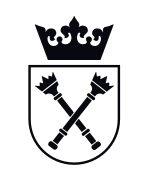 Lp.Miasto ObiektAdresTelefone-mailUsługiUwagi (konieczność dopłaty i jej wysokość)Lp.Miasto ObiektAdresTelefone-mailUsługiUwagi (konieczność dopłaty i jej wysokość)